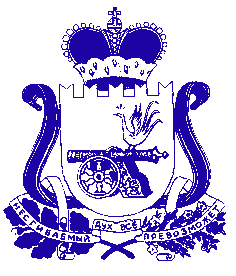 СОВЕТ ДЕПУТАТОВ  ПЕЧЕРСКОГО СЕЛЬСКОГО ПОСЕЛЕНИЯСМОЛЕНСКОГО РАЙОНА СМОЛЕНСКОЙ ОБЛАСТИРЕШЕНИЕот 27 октября 2021 года                                                                                                    № 37О предоставлении объектамуниципальной собственности                               в аренду.В соответствии статьи 17.1  Федерального закона от 26 июля 2006 года № 135-ФЗ «О защите конкуренции»,  решением Совета депутатов Печерского сельского поселения Смоленского района Смоленской от  06 октября 2006 года № 106 «Об утверждении Положения о порядке управления и распоряжения муниципальной собственностью муниципального образования Печерского сельского поселения Смоленского района Смоленской области», решением Совета депутатов Печерского сельского поселения Смоленского района Смоленской области от  28 ноября 2018 года № 33 «Об утверждении порядка определения годовой арендной платы за пользование объектами муниципальной собственности муниципального образования Печерского сельского поселения Смоленского района Смоленской области, на основании обращения индивидуального предпринимателя Зиминой Людмилы Викторовны от 21.10.2021 № 1273, Совет депутатов Печерского сельского поселения Смоленского района Смоленской области,РЕШИЛ:1. Предоставить объект муниципальной собственности муниципального образования Печерского сельского поселения Смоленского района Смоленской области – нежилые  помещения № 4 общей площадью 29,5  кв.м и № 14 общей площадью 33,6 кв.м  в здании, расположенном по адресу: Смоленская область, Смоленский район, с. Печерск, ул. Автодорожная, д. 1 в аренду, на срок  11 месяцев с 29.12.2021г. для образовательной деятельности.Главы муниципального образования Печерского сельского поселенияСмоленского района Смоленской области                                            Ю.Л. Митрофанов